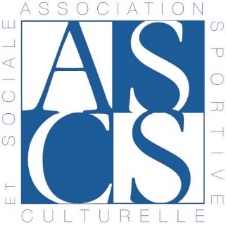 Votre demande concerne : SECTION PARCS DE LOISIRS	SECTION SORTIES / SPECTACLESARTS & SPORTS POUR TOUSPièces à joindre : Si le mode de règlement ne figure pas, merci de joindre un extrait de compte nominatif et grisé justifiant du paiement. Une copie de votre consultation mobile peut être acceptée si la ligne de paiement et votre nom sont indiqués. Pensez à joindre un RIB s'il s'agit d'une première demande.Ces informations sont strictement confidentielles et ne seront utilisées que dans le cadre des œuvres sociales de l’ASCSNom : _______________________________________Prénom : _____________________________________Matricule : ___________________________________Téléphone : ___________________________________Sorties et Parcs de LoisirsVotre nom,
le nom de la structure,
l’évènement,
la date de l’évènement,
le montant,
le mode de règlement non manuscrit  Arts & Sports pour tousVotre nom,
le nom de la structure,
l'activité,
la saison,
le montant,
le mode de règlement non manuscrit  